PROGEP • PRÓ-REITORIA DE GESTÃO DE PESSOASDCD • Divisão de Capacitação e DesenvolvimentoTERMO DE AUTORIZAÇÃO DE USO DE IMAGEM E VOZPor meio deste instrumento particular, autorizo, de forma irrevogável e irretratável, a Universidade Federal do Maranhão, instituição de Ensino Superior, sob a forma de Autarquia, vinculada ao Ministério da Educação, com sede na Av. dos Portugueses, 1966, Vila Bacanga, São Luís – MA, inscrita no CNPJ/MF sob o nº 06.279.103/0001-19, a utilizar minha imagem e som de voz, fixados nesta data, na íntegra ou em partes, para os específicos fins educativos, técnicos, culturais e de divulgação científica, nas ações de capacitação desenvolvidas pela Pró-Reitoria de Gestão de Pessoas, por meio da Divisão de Capacitação e Desenvolvimento – DCD/DIPLAD, em todo território nacional e no exterior, através de qualquer meio, inclusive, mas não limitado a, cópias de vídeo, internet, redes sociais, televisão em canal aberto, canais por assinatura e via satélite, emissoras de rádio, inclusive a inserção em banco de imagens da instituição.A presente autorização é concedida gratuitamente, sem quaisquer ônus para a Universidade, conforme definido acima.São Luís (MA), ___ de ______________ de 2024.____________________________________Assinatura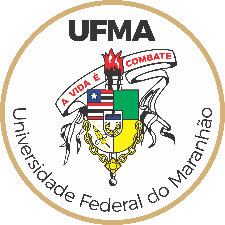 Ministério da EducaçãoUNIVERSIDADEFEDERAL DOMARANHÃO